Příloha č. 2                                                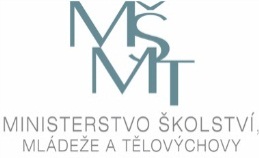 Záznam o jednání s žákyní/žákem a zákonným zástupcem žákyně/žákaJméno žákyně/žáka: ………………………………………………………….………………………     Nar.:  ……….………………….……………….                           Třída:  ………………….…………………………………………………….…….... Datum:  ……….…………….….………………..Jednání s žákyní/žákem a jejím/jeho zákonným zástupcem bylo zaměřeno na rizikové chování žákyně/žáka, které svou závažností narušuje proces vzdělávání dané žákyně/daného žáka, případně dalších žáků.Oblasti nápravyŽákyně/žák bude usilovat o nápravu níže uvedeného rizikového chování (dané oblasti zaškrtněte, případně doplňte):Náprava bude uskutečněna za podpory ze strany školy a zákonných zástupců (dané zaškrtněte, případně doplňte):Specifikace problému (dle potřeby):  Popis výsledku jednání, dohodnutá opatření:Termín kontrolního setkání:Podpisy zúčastněných:Kontrolní setkání konané dne: ………………………………………….………………Zhodnocení dosavadního vývoje:Popis výsledku jednání, další postup:Termín kontrolního setkání:Podpisy zúčastněných:Kontrolní setkání konané dne: ………………………………………….………………Zhodnocení dosavadního vývoje: Popis výsledku jednání, další postup:Termín kontrolního setkání:Podpisy zúčastněných:Rizikové chování žáka Rizikové chování žáka Rizikové chování žáka Rizikové chování žáka nenošení pomůcek agresivní chováníneplnění domácích úkolůšikanapodvodné jednáníkrádež/enarušování výuky ničení majetku školyodmítání práce při vyučováníničení majetku jiných osob v rámci školynerespektování pokynů učiteleužívání návykových látek ve škole a její blízkostinevhodné chování ke spolužákůmposkytování návykových látek ostatnímnevhodné chování k pracovníkům školynošení nevhodných předmětů do školypozdní příchody jiné:záškoláctvíjiné:skryté záškoláctvíjiné:vulgární chováníjiné:Podpora ze strany zákonných zástupcůPodpora ze strany zákonných zástupcůPodpora ze strany školyPodpora ze strany školykontrola školních výsledků dítětekomunikace se žákemdohled nad přípravou do školykomunikace s rodičidohled nad docházkou dítěte do školynácvik potřebných dovedností žákadohled nad hygienourespektování individuálních potřeb žákazajištění potřebných pomůcek do školyvyhledávání pozitivních výkonů žákakomunikace se školoujiné:jiné:jiné:jiné:jiné:jiné:jiné:PoziceJménoPodpisžákyně/ žákzákonný zástupce žákyně/žákaza školu:PoziceJménoPodpisžákyně/ žákzákonný zástupce žákyně/žákaza školu:PoziceJménoPodpisžákyně/ žákzákonný zástupce žákyně/žákaza školu: